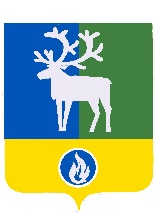 СЕЛЬСКОЕ ПОСЕЛЕНИЕ КАЗЫМБЕЛОЯРСКИЙ РАЙОНХАНТЫ-МАНСИЙСКИЙ АВТОНОМНЫЙ ОКРУГ - ЮГРАСОВЕТ ДЕПУТАТОВ                   СЕЛЬСКОГО ПОСЕЛЕНИЯ КАЗЫМ         РЕШЕНИЕот 21 октября 2019 года                                             	                                                   № 31 Об опубликовании проекта решения Совета депутатов сельского поселения Казым «О внесении изменений в устав сельского поселения Казым» и назначении публичных слушаний	В целях обеспечения участия жителей сельского поселения Казым в обсуждении проекта решения Совета депутатов сельского поселения Казым «О внесении изменений в устав сельского поселения Казым», в соответствии со статьями 28, 44 Федерального закона от 6 октября 2003 года № 131-ФЗ «Об общих принципах организации местного самоуправления в Российской Федерации»,  Порядком организации и проведения публичных слушаний в сельском поселении Казым, утвержденным решением Совета депутатов сельского поселения Казым от 29 марта 2017 года №13 «Об утверждении Порядка организации и проведения публичных слушаний в сельском поселении Казым», Совет депутатов сельского поселения Казым р е ш и л:1. Назначить публичные слушания по проекту решения Совета депутатов сельского поселения Казым «О внесении изменений в устав сельского поселения Казым» на 07 ноября 2019 года. Инициатор публичных слушаний – Совет депутатов сельского поселения Казым. Место проведения публичных слушаний – здание администрации сельского поселения Казым. Время начала публичных слушаний – 17 часов 00 минут.	2. Опубликовать в бюллетене «Официальный вестник сельского поселения Казым» проект  решения Совета депутатов сельского поселения Казым «О внесении изменений в устав сельского поселения Казым» согласно приложению к настоящему решению, с одновременным опубликованием Порядка учета предложений по проекту устава сельского поселения Казым, проекту решения Совета депутатов сельского поселения Казым о внесении изменений в устав сельского поселения Казым, а также участия граждан в его обсуждении, утвержденного решением Совета депутатов сельского поселения 26 мая 2017 года № 19 «Об утверждении Порядка учета предложений по проекту устава сельского поселения Казым, проекту решения Совета депутатов сельского поселения Казым о внесении изменений  в устав сельского поселения Казым, а также участия граждан в его обсуждении».   3. Установить, что предложения от жителей сельского поселения Казым по проекту решения Совета депутатов сельского поселения Казым «О внесении изменений в устав сельского поселения Казым» принимаются в срок до 17 час. 00 мин. 05 ноября 2019 года администрацией сельского поселения Казым в письменной форме или в форме электронного документа на адрес электронной почты: 4. Опубликовать настоящее решение в бюллетене «Официальный вестник сельского поселения Казым».5. Настоящее решение вступает в силу после его официального опубликования.Глава сельского поселения                                                                            А.Х.НазыроваПРИЛОЖЕНИЕ  к решению Совета депутатовсельского поселения Казымот 21 октября 2019 года № 31П Р О Е К Трешения Совета депутатов сельского поселения Казым «О внесении изменения в устав сельского поселения Казым»СЕЛЬСКОЕ  ПОСЕЛЕНИЕ КАЗЫМ                                 БЕЛОЯРСКИЙ РАЙОН ХАНТЫ-МАНСИЙСКИЙ АВТОНОМНЫЙ ОКРУГ – ЮГРА   СОВЕТ ДЕПУТАТОВСЕЛЬСКОГО ПОСЕЛЕНИЯ КАЗЫМРЕШЕНИЕот  _____________ 2019 года	                                          	                                      № ___О внесении изменений в устав сельского поселения Казым	Рассмотрев изменения в устав сельского поселения Казым, Совет депутатов сельского поселения Казым р е ш и л:1. Принять прилагаемое изменение в устав сельского поселения Казым.2. Направить настоящее решение в Управление Министерства юстиции Российской Федерации по Ханты-Мансийскому автономному округу – Югре для государственной регистрации.3. Опубликовать настоящее решение в бюллетене «Официальный вестник сельского поселения Казым» в течение семи дней со дня его поступления из Управления Министерства юстиции Российской Федерации по Ханты-Мансийскому автономному округу – Югре. 4. Настоящее решение вступает в силу после его официального опубликования.Глава сельского поселения Казым                                                             Назырова А.Х._______________ПРИЛОЖЕНИЕк решению Совета депутатов                                    сельского поселения Казымот  _________ 2019 года  № __И З М Е Н Е Н И Яв устав сельского поселения КазымВ статье 7.1:1) пункт 3 изложить в следующей редакции:          «3. Сход граждан, предусмотренный настоящей статьей, правомочен при участии в нем более половины обладающих избирательным правом жителей населенного пункта или поселения. В случае, если в населенном пункте отсутствует возможность одновременного совместного присутствия более половины обладающих избирательным правом жителей данного населенного пункта, сход граждан проводится поэтапно в срок, не превышающий одного месяца со дня принятия решения о проведении схода граждан. При этом лица, ранее принявшие участие в сходе граждан, на последующих этапах участия в голосовании не принимают. Решение схода граждан считается принятым, если за него проголосовало более половины участников схода граждан.»;            2) дополнить пунктом 4 следующего содержания:            «4. Порядок подготовки и проведения схода граждан определяется решением Совета поселения.»._________________УТВЕРЖДЕНрешением Совета депутатовсельского поселения Казым от 26 мая 2017 года  № 19П О Р Я Д О Кучета предложений по проекту устава сельского поселения Казым, проекту решения Совета депутатов сельского поселения Казым о внесении изменений в устав сельского поселения Казым, а также участия граждан в его обсуждении1. Настоящий Порядок разработан в соответствии со статьями 28, 44 Федерального закона от 6 октября 2003 года № 131-ФЗ «Об общих принципах организации местного самоуправления в Российской Федерации», статьями 9, 45 устава сельского поселения Казым, Порядком организации и проведения публичных слушаний в сельском поселении Казым, утвержденным решением Совета депутатов сельского поселения Казым от 29 марта 2017 года № 13 «Об утверждении Порядка организации и проведения публичных слушаний в сельском поселении Казым», и направлен на реализацию прав жителей сельского поселения Казым на осуществление местного самоуправления посредством участия в обсуждении проекта устава сельского поселения Казым, проекта решения Совета депутатов сельского поселения Казым о внесении изменений в устав сельского поселения Казым.2. Обсуждение проекта устава сельского поселения Казым, проекта решения Совета депутатов сельского поселения Казым о внесении изменений в устав сельского поселения Казым осуществляется на публичных слушаниях в порядке и сроки, установленные Советом депутатов сельского поселения Казым.3. Предложения по проекту устава сельского поселения Казым, проекту решения Совета депутатов сельского поселения Казым о внесении изменений в устав сельского поселения Казым предоставляются в администрацию сельского поселения Казым (далее – администрация поселения) в письменной форме или в форме электронного документа с указанием фамилии, имени, отчества (последнее – при наличии), даты рождения, адреса места жительства и контактного телефона жителя сельского поселения Казым, внесшего предложения по обсуждаемому вопросу, и должны содержать наименование главы, статьи, с указанием пункта, подпункта, абзаца, в которые предлагается внести поправки, текст поправки и обоснование вносимого предложения. Срок приема предложений по проекту устава сельского поселения Казым, проекту решения Совета депутатов сельского поселения Казым о внесении изменений в устав сельского поселения Казым начинается со дня вступления в силу решения Совета депутатов сельского поселения Казым о назначении публичных слушаний и заканчивается за 2 дня до даты проведения публичных слушаний. 4. Поступившие предложения регистрируются администрацией поселения в день поступления.5. Предложения по проекту устава сельского поселения Казым, проекту решения Совета депутатов сельского поселения Казым о внесении изменений в устав сельского поселения Казым, внесенные с нарушением требований, установленных настоящим Порядком, не рассматриваются.6. Администрация поселения обобщает предложения по проекту устава сельского поселения Казым, проекту решения Совета депутатов сельского поселения Казым о внесении изменений в устав сельского поселения Казым, проводит их анализ, и  готовит по ним мотивированное заключение, которое направляет в орган местного самоуправления сельского поселения Казым, принявший решение о назначении публичных слушаний.7. Участие граждан в обсуждении проекта устава сельского поселения Казым, проекта решения Совета депутатов сельского поселения Казым о внесении изменений в устав сельского поселения Казым осуществляется путем проведения публичных слушаний.8. Регистрация участников публичных слушаний открывается за один час до начала публичных слушаний, и осуществляется на всем протяжении публичных слушаний. 9. Для регистрации участником публичных слушаний предъявляется документ, удостоверяющий личность. При регистрации указывается фамилия, имя, отчество (последнее – при наличии). 10. Незарегистрированные в качестве участников публичных слушаний лица,                           в помещение, являющееся местом проведения публичных слушаний, не допускаются. Кроме того, в указанное помещение не допускаются также лица, находящиеся в состоянии алкогольного и иного опьянения.	11. Председательствующий открывает слушания, назначает секретаря публичных слушаний, оглашает перечень вопросов, выносимых на публичные слушания, инициаторов их проведения, предложения по порядку проведения публичных слушаний.12. Время выступления участников публичных слушаний определяется исходя из количества участников публичных слушаний, но не может быть менее 5 минут на одно выступление.13. Для организации прений председательствующий объявляет вопрос,                           по которому проводится обсуждение, и предоставляет слово участникам публичных слушаний, внесшим предложения по данному вопросу. Затем председательствующий дает возможность участникам публичных слушаний, задать уточняющие вопросы по позиции      и (или) аргументам выступающего и дополнительное время для ответов на вопросы                    и пояснения.14. Если житель сельского поселения Казым, подавший в установленном порядке предложения по проекту устава сельского поселения Казым, проекту решения Совета депутатов сельского поселения Кказым о внесении изменений в устав сельского поселения Казым, не явился на публичные слушания, председательствующий  оглашает данные предложения в целях информирования участников публичных слушаний.  15. По окончании выступлений участников, внесших предложения                                  по обсуждаемому вопросу, слово предоставляется всем желающим участникам публичных слушаний, лицам, приглашенным на публичные слушания.16. Если предложение, внесенное участником публичных слушаний, противоречит действующему законодательству или не относится по существу к обсуждаемому               вопросу – такое предложение снимается председательствующим с обсуждения.17. Общие правила выступлений на публичных слушаниях: 1) лица, участвующие в публичных слушаниях, выступают, отвечают на реплики,              и задают вопросы только с разрешения председательствующего;2) выступающие перед началом речи называют свою фамилию, имя, отчество (последнее – при наличии);3) выступающие не вправе употреблять в своей речи грубые, оскорбительные выражения, наносящие вред чести и достоинству граждан и должностных лиц, призывать к незаконным действиям, использовать заведомо ложную информацию, допускать необоснованные обвинения в чей-либо адрес;4) все выступления должны быть связаны с предметом публичных слушаний;5) присутствующие на публичных слушаниях лица не вправе мешать их проведению.18. В случае нарушения правил выступлений на публичных слушаниях председательствующий обязан принять меры к пресечению таких нарушений.По решению председательствующего, лица, не соблюдающие настоящий Порядок, могут быть удалены из помещения, являющегося местом проведения публичных слушаний.19. При проведении публичных слушаний секретарем публичных слушаний ведется протокол и при необходимости аудио - и/или видеозапись публичных слушаний._______________